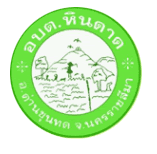 รายงานผลการดำเนินการตามมาตรการส่งเสริมคุณธรรมและความโปร่งใส  ประจำปีงบประมาณ พ.ศ. 2564ขององค์การบริหารส่วนตำบลหินดาด  อำเภอด่านขุนทด  จังหวัดนครราชสีมา		ตามที่องค์การบริหารส่วนตำบลหินดาด  ได้ดำเนินการวิเคราะห์ผลการประเมินคุณธรรมและความโปร่งใส (ITA) ขององค์การบริหารส่วนตำบลหินดาด  ประจำปีงบประมาณ พ.ศ. 2563  และได้กำหนดมาตรการส่งเสริมคุณธรรมและความโปร่งใส (ITA) ขององค์การบริหารส่วนตำบลหินดาด  ประจำปีงบประมาณ พ.ศ. 2564 แล้วนั้น		องค์การบริหารส่วนตำบลหินดาด  ได้ดำเนินการขับเคลื่อนตามมาตรการส่งเสริมคุณธรรมและความโปร่งใสขององค์การบริหารส่วนตำบลหินดาด  ประจำปีงบประมาณ พ.ศ. 2564 ดังต่อไปนี้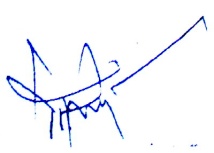 		................................................................... ผู้รับรองข้อมูล							   	        (นายสิริเชษฐ์   รุ่งสิทธิ์รัฐกร)              ปลัดองค์การบริหารส่วนตำบลหินดาดมาตรการ/แนวทางวิธีดำเนินการผู้รับผิดชอบระยะเวลาดำเนินการผลการดำเนินการข้อเสนอแนะ1. การปฏิบัติหน้าที่1. จัดทำแผนภูมิ  ขั้นตอน  ระยะเวลาและผู้รับผิดชอบในการให้บริการอย่างชัดเจนทุกส่วนราชการมี.ค. - ก.ย. 64- มีแผนผังคู่มือประชาชน  เผยแพร่ในเว็บไซต์ อบต.หินดาด- ควรปรับปรุงขั้นตอนการทำงานให้ประชาชนได้รับความสะดวกมากขึ้น2. จัดทำแบบประเมินความพึงพอใจ  ข้อเสนอแนะของผู้รับบริการไว้ ณ จุดบริการประชาชน3. จัดทำมาตรฐานการบริหารงานบุคคลและการพิจารณาให้คุณ  ให้โทษ  ตามหลักคุณธรรมและความสามารถทุกส่วนราชการสำนักปลัดมี.ค. - ก.ย. 64มี.ค. - ก.ย. 64- มีแผนผังการติดต่องานแต่ละส่วนอย่างชัดเจน- อยู่ระหว่างดำเนินการ- อยู่ระหว่างดำเนินการมาตรการ/แนวทางวิธีดำเนินการผู้รับผิดชอบระยะเวลาดำเนินการผลการดำเนินการข้อเสนอแนะ2. การใช้งบประมาณ1. เผยแพร่การใช้จ่ายงบประมาณ  แผนการจัดซื้อจัดจ้างหรือการจัดหาพัสดุ  กระบวนการเบิกจ่ายงบประมาณ  อย่างโปร่งใสกองคลังมี.ค. - ก.ย. 64- มีการเผยแพร่ผลการจัดซื้อจัดจ้างในเว็บไซต์ อบต.หินดาด- เผยแพร่ผลการใช้จ่ายงบประมาณฯ  เป็นรายเดือน  รายไตรมาส  และประจำปี2. จัดทำรายงานผลการใช้จ่ายงบประมาณอย่างสม่ำเสมอ  และเผยแพร่อย่างโปร่งใสกองคลังมี.ค. - ก.ย. 64- มีรายงานผลการใช้จ่ายงบประมาณ  เป็นประจำทุกเดือน  ไตรมาส  และรายปี3. การใช้อำนาจ1. จัดทำรายละเอียดของตำแหน่งงาน  (Job description) และเกณฑ์การประเมินผลการปฏิบัติงานอย่างชัดเจน  และเผยแพร่อย่างเปิดเผย2. รับฟังความคิดเห็นจากผู้ที่เกี่ยวข้องเพื่อปรับปรุงประสิทธิภาพการปฏิบัติงานสำนักปลัดทุกส่วนราชการมี.ค. - เม.ย. 64.มี.ค. - ก.ย. 64- มีคำสั่งมอบหมายหน้าที่ความรับผิดชอบของพนักงานส่วนตำบล ลูกจ้าง พนักงานจ้าง ทุกตำแหน่ง และเผยแพร่ในเว็บไซต์ อบต.หินดาด- มีการประชุมประจำเดือน  เพื่อรับฟังความคิดเห็นจากทุกส่วนราชการมาตรการ/แนวทางวิธีดำเนินการผู้รับผิดชอบระยะเวลาดำเนินการผลการดำเนินการข้อเสนอแนะ4. การใช้ทรัพย์สิน1. จัดทำคู่มือและระเบียบการใช้ทรัพย์สินของราชการ2. จัดทำคำร้องการยืมใช้ทรัพย์สินของทางราชการ3. จัดทำทะเบียนคุม  บันทึกการปฏิบัติงานของเจ้าหน้าที่ผู้ขอใช้ทรัพย์สิน4. กำหนดบทลงโทษกรณีไม่ปฏิบัติตามระเบียบการใช้ทรัพย์สินของทางราชการกองคลังกองคลังกองคลังกองคลังมี.ค. - ก.ย. 64มี.ค. - ก.ย. 64มี.ค. - ก.ย. 64มี.ค. - ก.ย. 64- อยู่ระหว่างดำเนินการ- มีคำร้องขอยืมวัสดุ  ครุภัณฑ์- มีทะเบียนคุมการยืมวัสดุ  ครุภัณฑ์- อยู่ระหว่างดำเนินการ5. การแก้ไขปัญหาการทุจริต1. สร้างค่านิยมที่พึงประสงค์  สร้างวัฒนธรรมการทำงานเพื่อประโยชน์สูงสุดของส่วนรวม ให้กับเจ้าหน้าที่2. ปรับทัศนคติเจ้าหน้าที่ให้มีจิตสาธารณะและพร้อมให้บริการประชาชนอย่างเต็มกำลังความสามารถทุกส่วนราชการทุกส่วนราชการมี.ค. - ก.ย. 64มี.ค. - ก.ย. 64- นายก อบต./ปลัด อบต.  มอบนโยบายในการปฏิบัติงาน  โดยให้คำนึงถึงประโยชน์ส่วนรวม และประชาชนเป็นหลัก ให้มีจิตสาธารณะ บริการประชาชนอย่างเต็มความสามารถมาตรการ/แนวทางวิธีดำเนินการผู้รับผิดชอบระยะเวลาดำเนินการผลการดำเนินการข้อเสนอแนะ5. การแก้ไขปัญหาการทุจริต3. จัดทำมาตรฐานการป้องกันการทุจริตและประพฤติมิชอบ และเผยแพร่อย่างเปิดเผย4. จัดทำช่องทางการร้องเรียนการทุจริตของเจ้าหน้าที่ โดยให้ประชาชนสามารถร้องเรียนและแสดงความคิดเห็นได้โดยง่าย5. จัดทำช่องทางให้ประชาชนมีส่วนร่วมในการแสดงความเห็น และการติดตามตรวจสอบการทำงานได้โดยง่ายและสะดวกสำนักปลัดสำนักปลัดสำนักปลัดมี.ค. - ก.ย. 64มี.ค. - เม.ย. 64มี.ค. - เม.ย. 64- มีมาตรการการป้องกันการทุจริต และเผยแพร่ในเว็บไซต์ อบต.หินดาด- มีช่องทางการรับเรื่องร้องเรียนในเว็บไซต์ อบต.หินดาด- มีช่องทางให้ประชาชนแสดงความคิดเห็นในเว็บไซต์ อบต.หินดาด6. คุณภาพการดำเนินงาน1. ประชาสัมพันธ์แผนภูมิ  ขั้นตอนระยะเวลาและผู้รับผิดชอบในการให้บริการงานด้านต่างๆ ให้กับเจ้าหน้าที่รับทราบและถือปฏิบัติ2. ฝึกอบรมเพื่อพัฒนาเพิ่มพูนทักษะและความรู้เกี่ยวกับการปฏิบัติงานอย่างสม่ำเสมอ อย่างน้อยคนละ 1 ครั้ง/ปีทุกส่วนราชการทุกส่วนราชการมี.ค. - เม.ย. 64มี.ค. - ก.ย. 64- เผยแพร่ขั้นตอนการให้บริการในเว็บไซต์ อบต.หินดาด- เผยแพร่คู่มือการปฏิบัติงานในเว็บไซต์ อบต.หินดาด- อยู่ระหว่างดำเนินการมาตรการ/แนวทางวิธีดำเนินการผู้รับผิดชอบระยะเวลาดำเนินการผลการดำเนินการข้อเสนอแนะ7. ประสิทธิภาพการสื่อสาร1. จัดทำสื่อประชาสัมพันธ์ เช่น จดหมายข่าว แผ่นพับ แผนผังการให้บริการ2. เผยแพร่สื่อประชาสัมพันธ์บนเว็บไซต์หลักของหน่วยงาน3. จัดทำช่องทางการสนทนาบนหน้าเว็บไซต์หลักของหน่วยงาน (กระดานถาม - ตอบ)ทุกส่วนราชการสำนักปลัดสำนักปลัดมี.ค. - ก.ย. 64มี.ค. - ก.ย. 64มี.ค. - เม.ย. 64- มีจดหมายข่าว แผ่นพับ แผนผังการให้บริการ- เผยแพร่จดหมายข่าว แผ่นพับ แผนผังการให้บริการในเว็บไซต์ อบต.หินดาด- มีกระดานสนทนา (ถาม - ตอบ) ในเว็บไซต์ อบต.หินดาด8. การปรับปรุงการทำงาน1. จัดการประชุมประจำเดือน ผู้บริหาร พนักงาน เพื่อทบทวนปัญหาและอุปสรรคในการทำงาน2. จัดทำแบบประเมินผลการปฏิบัติงานของเจ้าหน้าที่หลังจากให้บริการแก่ประชาชน เพื่อให้ผู้รับบริการและประชาชนมีส่วนร่วมแสดงความคิดเห็นหรือให้คำแนะนำในการพัฒนาและปรับปรุงคุณภาพและมาตรฐานการให้บริการได้โดยสะดวกทุกส่วนราชการทุกส่วนราชการมี.ค. - ก.ย. 64มี.ค. - ก.ย. 64- มีการประชุมประจำเดือนของคณะผู้บริหาร พนักงานส่วนตำบล ลูกจ้าง และพนักงานจ้าง- มีแบบประเมินผลการปฏิบัติงานของเจ้าหน้าที่เพื่อรับฟังความคิดเห็น ข้อเสนอแนะ จากประชาชน ในเว็บไซต์ อบต.หินดาดมาตรการ/แนวทางวิธีดำเนินการผู้รับผิดชอบระยะเวลาดำเนินการผลการดำเนินการข้อเสนอแนะ9. การเปิดเผยข้อมูล1. เผยแพร่ข้อมูลเกี่ยวกับการปฏิบัติงาน ประกอบด้วย ข้อมูลด้านการบริหารงานทั่วไป ข้อมูลงบประมาณ การจัดซื้อจัดจ้าง การจัดหาพัสดุ การบริหารงานบุคคล และข่าวประชาสัมพันธ์ ผ่านเว็บไซต์ของหน่วยงาน2. จัดให้มีช่องทางการสนทนา (ถาม - ตอบ) บนเว็บไซต์หลักของหน่วยงาน3. จัดให้มีบริการผ่านระบบ E - Service บนเว็บไซต์หลักของหน่วยงานทุกส่วนราชการสำนักปลัดสำนักปลัดมี.ค. - ก.ย. 64มี.ค. - เม.ย. 64มี.ค. - เม.ย. 64- เผยแพร่ข้อมูลเกี่ยวกับการปฏิบัติงาน ประกอบด้วย ข้อมูลด้านการบริหารงานทั่วไป ข้อมูลงบประมาณ การจัดซื้อจัดจ้าง การจัดหาพัสดุ การบริหารงานบุคคล และข่าวประชาสัมพันธ์ ผ่านเว็บไซต์ อบต.หินดาด-  มีกระดานสนทนา (ถาม - ตอบ) ในเว็บไซต์ อบต.หินดาด- มีช่องทางบริการประชาชนผ่าน E - Service ในเว็บไซต์ อบต.หินดาด10. การป้องกันการทุจริต1. จัดทำแผน/แนวทางการปฏิบัติการป้องกันการทุจริตให้ครอบคลุมทุกมิติของการปฏิบัติงานในองค์กรทุกส่วนราชการมี.ค. - เม.ย. 64- มีแผนปฏิบัติการการป้องกันการทุจริตที่มีความครอบคลุมทุกมิติของการปฏิบัติราชการ และเผยแพร่ในเว็บไซต์ อบต.หินดาดมาตรการ/แนวทางวิธีดำเนินการผู้รับผิดชอบระยะเวลาดำเนินการผลการดำเนินการข้อเสนอแนะ10. การป้องกันการทุจริต2. กำหนดมาตรการส่งเสริมคุณธรรมและความโปร่งใสภายในหน่วยงาน3. กำหนดวิธีการติดตามผลการดำเนินการตามมาตรการส่งเสริมคุณธรรมและความโปร่งใสภายในหน่วยงานทุกส่วนราชการทุกส่วนราชการมี.ค. - เม.ย. 64มี.ค. - เม.ย. 64- มีมาตรการส่งเสริมคุณธรรมและความโปร่งใส และเผยแพร่ในเว็บไซต์ อบต.หินดาด- ติดตามการดำเนินการตามมาตรการส่งเสริมคุณธรรมและความโปร่งใสในการประชุมประจำเดือน